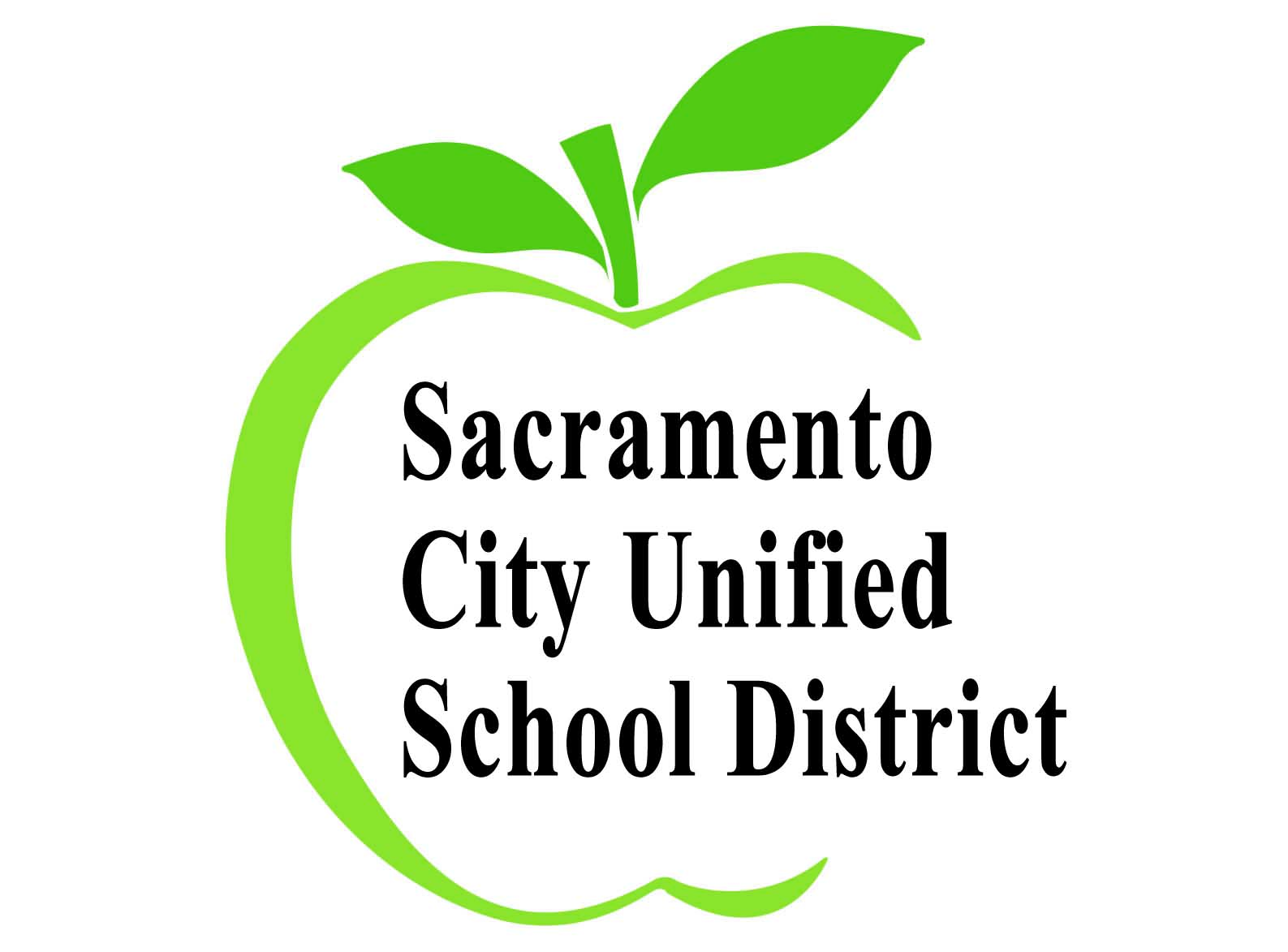 CONSEJO ESCOLAR (SSC)Materiales Para las EleccionesDISTRITO ESCOLAR UNIFICADO DE LA CIUDAD DE SACRAMENTO Nombre de la Escuela: ___________________________NECESITAMOS MIEMBROS PARA EL COMITÉCONSEJO ESCOLAR (SSC) (Anote el nombre de la escuela aquí) está aceptando nominaciones para nuestro Comité del Consejo Escolar (SSC). El SSC es un grupo electo compuesto por el director/a, maestros, otro personal escolar, padres y (a nivel de secundaria) estudiantes.RESPONSABILIDADES/DEBERES DE LOS MIEMBROS DEL CONSEJO ESCOLAR:Trabajar anualmente en equipo con otros representantes de grupos asesores para revisar y actualizar el Plan Único para el Logro Estudiantil (SPSA) de nuestra escuela en concordancia con el Plan Estratégico de la Junta Directiva del Distrito Escolar Unificado de la Ciudad de Sacramento, los planes aprobados de LCAP y de la LEA.Revisar y actualizar anualmente los gastos propuestos de fondos suplementarios utilizados a través del SPSA.Recomendar el SPSA a la junta gobernante local para su aprobación.Monitorear la implementación del SPSA durante el transcurso del año escolar.Evaluar la eficacia del SPSA cada primavera.Asistir regularmente a todas las reuniones programadas del SSC.Ayudar en la coordinación del proceso electoral del SSC.SOLICITUD PARA LA MEMBRESÍA Y CONSENTIMIENTOSi está interesado en formar parte del Consejo Escolar, por favor llene el formulario adjunto de SOLICITUD PARA LA ELECCIÓN DEL CONSEJO ESCOLAR y devuélvalo a:__________________________ a más tardar el: _____________________________.Las papeletas de votación serán enviadas a casa por correo a todos los padres el: ____________.La fecha final de la elección será el: ______________________.Los resultados de la elección serán anunciados el: ____________________.				¿Tiene preguntas?  Por favor llame al: _________________________________.DISTRITO ESCOLAR UNIFICADO DE LA CIUDAD DE SACRAMENTO Nombre de la Escuela: ___________________________SOLICITUD PARA LA ELECCIÓN DEL CONSEJO ESCOLARPADRES REPRESENTANTES DEL CONSEJO ESCOLARMe gustaría formar parte del Consejo Escolar de ___________________________.						       (Anote el nombre de la escuela)Por favor anote los nombres de sus hijos que asisten a esta escuela: 		Nombre del Estudiante				  Grado1.  _____________________________________________	 	_________2.  _____________________________________________	 	_________3.  _____________________________________________	 	_________Yo doy permiso para que mi nombre aparezca en la papeleta de votación.(NOTA: Solamente su nombre aparecerá en la papeleta.  Su domicilio/número de teléfono no aparecerán en la papeleta.)Nombre __________________________________ Firma ________________________		                  (Escriba su nombre en letra de molde)(Solamente para uso de la oficina de la escuela)Domicilio ________________________________________________________________Teléfono: (Casa) ______________________ (Trabajo) _______________________________                   Fecha _____________________________Por favor devuelva este formulario a la oficina de la escuela a más tardar el __________________________												(Fecha)Las papeletas de votación serán enviadas por correo el ____________________________.		                                          				(Fecha)Gracias por apoyar a nuestra escuela.DISTRITO ESCOLAR UNIFICADO DE LA CIUDAD DE SACRAMENTO  (Anote el Nombre de la Escuela)PAPELETA DE VOTACIÓN DEL CONSEJO ESCOLAR  Maestro/a	  Padre de Familia	  Otro 	  AgregadoPor Favor Vote por (#) CandidatosEntregue la papeleta en la oficina de la escuela a más tardar el ______________________   -------------------------------------------------------------------------------------------------------DISTRITO ESCOLAR UNIFICADO DE LA CIUDAD DE SACRAMENTO  (Anote el Nombre de la Escuela)PAPELETA DE VOTACIÓN DEL CONSEJO ESCOLAR  Maestro/a	  Padre de Familia	  Otro 	  AgregadoPor Favor Vote por (#) CandidatosEntregue la papeleta en la oficina de la escuela a más tardar el ______________________  DISTRITO ESCOLAR UNIFICADO DE LA CIUDAD DE SACRAMENTO(Nombre de la Escuela)CONSEJO ESCOLARLista de Verificación de los Padres/PersonalAnote la fecha en que fue completada.  Mantenga la documentación para la Revisión de CDE ________	1.	Carta para los padres titulada “NECESITAMOS MIEMBROS PARA EL COMITÉ” con el formulario adjunto “SOLICITUD PARA LA MEMBRESÍA Y CONSENTIMIENTO” fue enviado a casa a los padres al inicio del año escolar. ________        2.	Las papeletas de votación fueron preparadas en base a los formularios presentados por          los padres interesados.________        3.	Las papeletas fueron enviadas por correo (correo electrónico, distribución por medio de las mochilas) a los padres con un plazo específico para devolverlas. ________        4.	Las papeletas fueron contadas y los resultados fueron publicados. Las papeletas y los resultados de la elección deben ser archivados en la escuela________ 	5.	Crear y publicar una lista de los Miembros del SSC ________        6.	El personal tuvo la oportunidad de seleccionar/elegir a los miembros del SSC. Las papeletas o las actas de las reuniones del personal han sido archivadas y los resultados de la elección han sido publicados. Las papeletas o las actas que reflejan el proceso y los resultados de una elección deben ser archivados para su revisión.Yo certifico que los Procedimientos de la Elección del Consejo Escolar indicados arriba se implementaron como se indicó anteriormente.Nombre del Director/a ________________________________Firma del Director/a _____________________________________Fecha ________________________________________________________                 Nombre del Candidato                  Grado de su Estudiante(s)__________________________                     Nombre del Candidato                  Grado de su Estudiante(s)_________________________                 Nombre del Candidato                  Grado de su Estudiante(s)__________________________                        Nombre del Candidato                  Grado de su Estudiante(s)_________________________                 Nombre del Candidato                  Grado de su Estudiante(s)__________________________                       Nombre del Candidato                  Grado de su Estudiante(s)__________________________                  Nombre del Candidato                  Grado de su Estudiante(s)__________________________                     Nombre del Candidato                  Grado de su Estudiante(s)________________________                 Nombre del Candidato                  Grado de su Estudiante(s)__________________________                     Nombre del Candidato                  Grado de su Estudiante(s)_________________________                 Nombre del Candidato                  Grado de su Estudiante(s)__________________________                        Nombre del Candidato                  Grado de su Estudiante(s)_________________________                 Nombre del Candidato                  Grado de su Estudiante(s)__________________________                       Nombre del Candidato                  Grado de su Estudiante(s)__________________________                  Nombre del Candidato                  Grado de su Estudiante(s)__________________________                     Nombre del Candidato                  Grado de su Estudiante(s)